ПамяткаУважаемые родители!         Помните, что согласно ст. 63 Семейного Кодекса родители несут персональную ответственность за жизнь и здоровье своих детей. Инструментом практического решения многих вопросов в сфере детства является родительский контроль за поведением и свободным времяпровождением своих несовершеннолетних детей.        Ребенок должен находиться под контролем, заботой и вниманием родителей 24 часа в сутки! При этом родителям необходимо держать связь с образовательными учреждениями  и учреждениями дополнительного образования по вопросам воспитания и обучения детей.О необходимости контроля за времяпровождением ребенка        Каждый из родителей желает, чтобы их дети были здоровыми, благополучными, законопослушными людьми. В связи с этим хочется напомнить родителям простые правила, выполняя которые, можно предупредить негативное влияние на детей, предостеречь их от попадания в круг преступников, наркоманов, токсикоманов и алкоголиков:1. Постоянно обращайте внимание на ответственное отношение к сохранности личных вещей, в том числе мобильных телефонов, велосипедов и к появлению у них новых вещей, которых вы не приобретали.2. Требуйте от своих детей ношения в темное время суток световозвращающих элементов (фликеров). Жизнь и здоровье детей гораздо дороже стоимости фликера. Объясняйте детям, что при переходе проезжей части необходимо быть максимально внимательным и начинать переход только после остановки транспорта. Не думайте, что беда приходит в семьи только других.3. Не допускайте бесцельного, бесконтрольного времяпровождения детей на улице. Рано или поздно это приведет к совершению правонарушений. В любой момент времени вы должны знать где, с кем находится ваш ребенок, чем занимается. Круг общения своего сына либо дочери вы должны знать с именами и фамилиями, адресами и телефонами.4. Не допускайте нахождения ребенка вне дома в позднее время суток и в ночное время. Если сын или дочь отпрашиваются переночевать у друзей либо знакомых, будьте уверены, что ничего хорошего от этого Вам ждать не придется. Как правило, в таких ситуациях ваш ребенок хочет бесконтрольно и весело провести время. Большая часть преступлений подростками совершаются именно в позднее и ночное время, а также ваши дети сами могут стать жертвой преступления.Под ночным временем понимается:1) в период с 1 октября по 31 марта - с 22.00 до 6.00 часов местного времени;2) в период с 1 апреля по 30 сентября - с 23.00 до 6.00 часов местного времени.5. Обязательно посещайте родительские собрания, поддерживайте связь с классным руководителем, социальным педагогом, обращайтесь за помощью к педагогу-психологу.6. Больше общайтесь с ребенком о его делах, проблемах, успехах и неудачах, о взаимоотношениях со сверстниками, в том числе в школе и по месту жительства.7. Ваши дети должны четко понимать, что вы крайне отрицательно относитесь к употреблению алкоголя в несовершеннолетнем возрасте, регулярно напоминайте им об этом. Не вздумайте наливать им алкогольные напитки, в том числе на праздники. Если же вы это        делаете, то сами способствуете «воспитанию» будущего алкоголика. В соответствии со ст.20.22 КоАП РФ распитие в общественных местах алкогольных, слабоалкогольных напитков и пива, либо появление в пьяном виде, оскорбляющем человеческое достоинство и нравственность, влечет наложение штрафа в размере от тысячи до двух тысяч рублей. Если вашему ребенку не исполнилось 16 лет, то по ст.5.35 КоАП РФ за невыполнение родителями обязанностей по воспитанию несовершеннолетних детей, повлекшее совершение несовершеннолетним административного правонарушения либо преступления, штраф налагается на родителей в размере от ста до пятисот рублей.8. Если вы позволяете ребенку курить либо «закрываете на это глаза», то вы рискуете, что, кроме проблем со здоровьем, ребенок в будущем приобретет и другие вредные привычки: употребление алкоголя, токсических веществ, наркотиков. Кроме того, в соответствии со ст. 6.24 КоАП РФ курение в местах, где оно в соответствии с законодательством запрещено, в том числе в учебных заведениях и на их территории, влечет наложение штрафа от пятисот до одной тысячи рублей.Помните, что самый главный и решающий фактор в воспитании ребенка - это личное поведение и образ жизни его родителей. Будьте достойным примером для своих детей!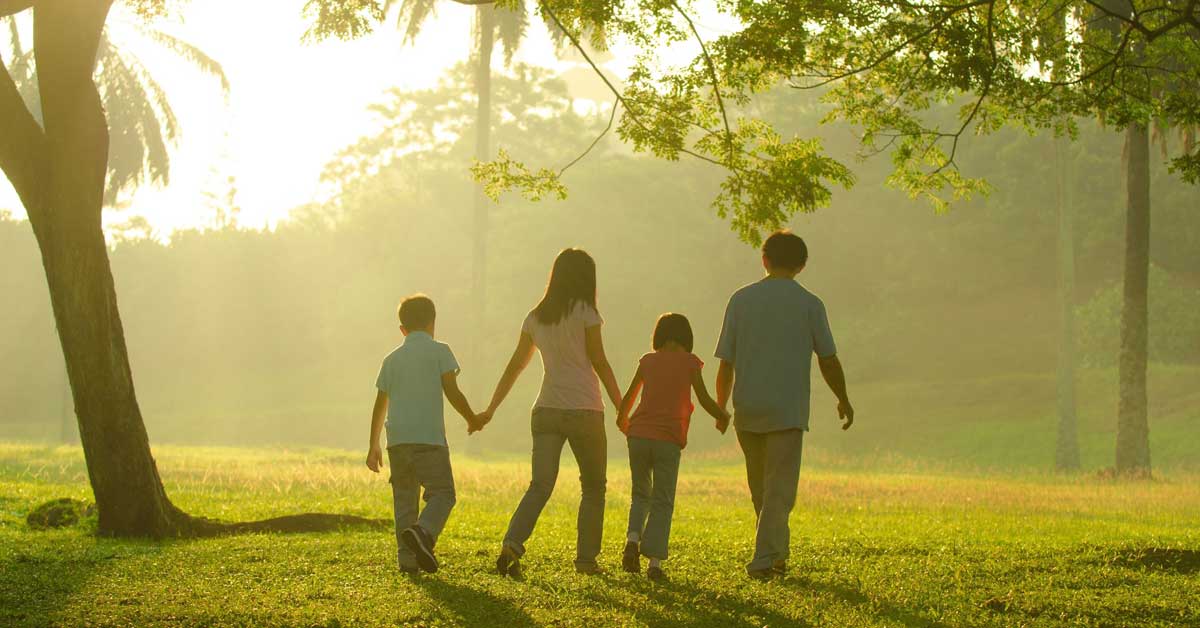 